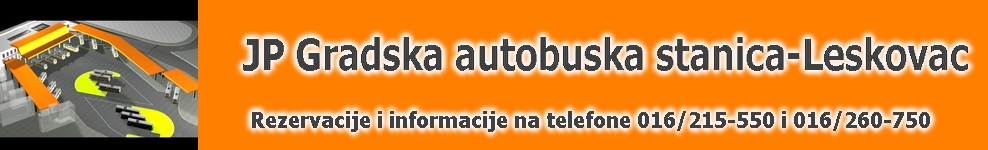 REZERVACIJA KARATAIme i prezime:    Relacija: 		Leskovac – Datum polaskaVreme polaskaBroj telefona   Popunjeni obrazac poslati na e-mail: gas.leskovac@gmail.comNa poslati Vaš e-mail dobićete broj rezervacije a kartu možete kupiti najkasnije 30 minuta pred polazak.Vaš JP GAS